EXPERIMENT NO.1Flow measurement with the help of rotameter.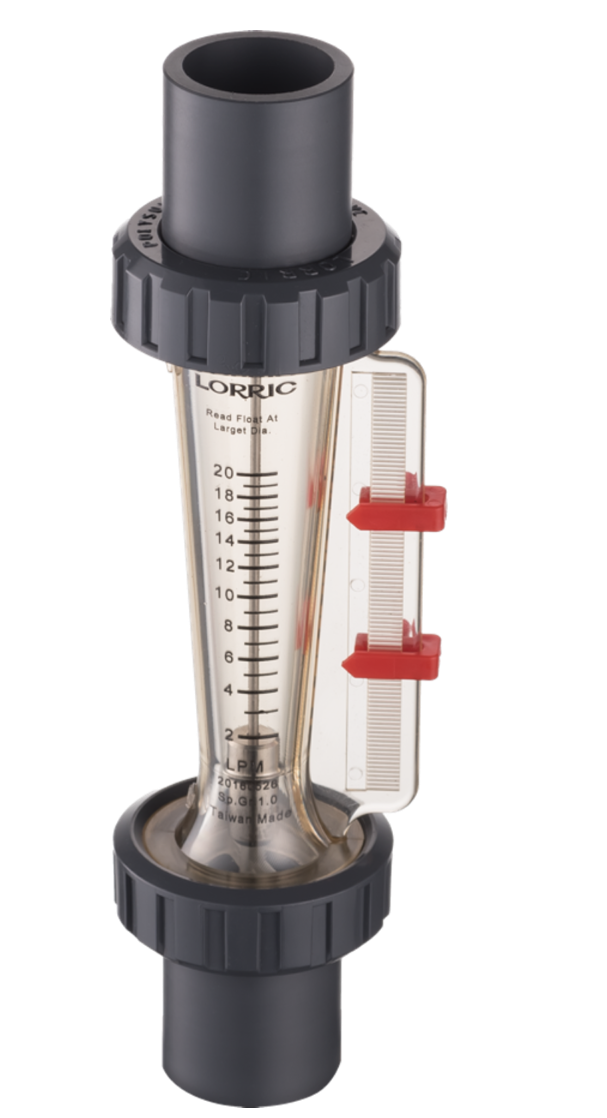 Theory:Definition of Rotameter:A rotameter is a device that measures the volumetric flow rate of fluid in a closed tube.It belongs to a class of meters called variable area meters, which measure flow rate by allowing the cross-sectional area the fluid travels through to vary, causing a measurable effect.Advantage:	A rotameter requires no external power or fuel; it uses only the inherent properties of the fluid, along with gravity, to measure flow rate.A rotameter is also a relatively simple device that can be mass manufactured out of cheap materials, allowing for its widespread use.Since the area of the flow passage increases as the float moves up the tube, the scale is approximately linear.[1]Clear glass is used which is highly resistant to thermal shock and chemical action.Disadvantage:Because operation of a rotameter depends on the force of gravity for operation, a rotameter must be oriented vertically. Significant error can result if the orientation deviates significantly from the vertical.Due to the direct flow indication the resolution is relatively poor compared to other measurement principles. Readout uncertainty gets worse near the bottom of the scale. Since the float must be read through the flowing medium, some fluids may obscure the reading. A transducer may be required for electronically measuring the position of the float.Rotameters are not easily adapted for reading by machine; although magnetic floats that drive a follower outside the tube are available.Apparatus:	Rotameter measurement tubeProcedure: Calculation table:Conclusions:Sr.noH1(mm)H2(mm)Qact(lpm)Qthr(lpm)%Error1234